STATE OF CALIFORNIA- MILITARY DEPARTMENT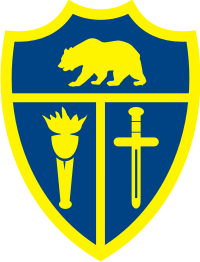 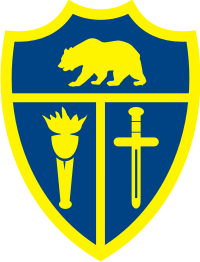 CALIFORNIA CADET CORPS10 Sonoma Ave, Bldg. 1402Camp San Luis Obispo, California 93405CACC-HQCIRCULAR 010-1819-003v.12                                                                                 26 March 2019CALIFORNIA CADET CORPS ANNUAL GENERAL INSPECTIONGENERAL: The Headquarters (HQs), CACC will conduct an Annual General Inspection (AGI) in accordance with the attached schedule from 4 February to 10 April 2019. The Annual General Inspections of California Cadet Corps units are conducted utilizing the Annual General Inspection Report Form 15, Appendix B to Cadet Regulation 1-6 (effective 9 January 2019), as a guide. A detailed rubric may be found in CR 1-6, Appendix A and will aid the inspectors in evaluating the appropriate rating level. This regulation revision changed two inspection items: #38 and #39. All other items remain unchanged.  PURPOSE: This inspection fulfills the Adjutant General’s obligations under the California Military Veteran’s Code Section 515 to inspect CACC units. It also serves to inform the Executive Officer, Adjutant General, and the Superintendent of Public Education on the training, attendance, discipline, military knowledge and instruction, leadership and condition of property of the California Cadet Corps units. Newly formed units will not undergo full AGI’s but rather a Staff Assistance Visit (SAV). The SAV is a non-graded event meant to prepare units for future AGI’s. OVERVIEW: Inspections are conducted during a normal school day and include a visit to the California Cadet Corps unit, its Commandant of Cadets and the Principal or administrator- designee of the school. A report of the inspection will be made for submission to the Adjutant General, Superintendent of Public Education and a copy is left with the Commandant of Cadets at the school site.INTRODUCTION / REPORT OUT: Commandants should post a cadet in the school office at the start inspection time (Indicated on the AGI schedule in Appendix A) to escort the inspection team to the cadet formation. Commandants are also requested to arrange for an out-brief with the school principal or administrator-designee prior to departure of the inspection team.CONDUCT OF THE INSPECTION: Commandants should coordinate with administration and impacted teachers to schedule at least 80% of enrolled cadets (regardless of whether they are in uniform) for an In-Ranks Inspection /Drill and Ceremonies demonstration lasting up to one hour and beginning 5 minutes after the start inspection time. Cadet leadership will conduct the In-Ranks Inspection in conjunction with the inspection team. Following the outdoor portion, the Cadet staff will conduct a Command and Staff Brief to the inspection team. Unit leaders, records, and storage areas will need to be available and unlocked to the inspection team for about another 60 minutesfollowing the Command and Staff Brief. The inspection team will need thirty minutes at the end of the inspection to finalize their report and brief the principal or their representative.UNIFORM: Uniform for the inspection will be Class B uniform if possible. Those units who do not have this uniform should wear the uniform they have been issued. Commandants are required to be in a Class B uniform or Commandant Multipurpose Uniform (CMU).SCHEDULE: The AGI schedule can be found in Appendix A of this circular. Minor changes to the schedule are possible - please contact SFC Eric Franco at (805)782-6766 or email at eric.franco@cacadets.org for change requests and to correct the appendix information below. Please note the AGI start times may need to be finalized to align with your individual school bell schedule.  AWARDS: Units receiving a “Superior” rating will be awarded the Superior Unit Guidon Streamer (IAW CR 1-1, 3-3b) at the out-brief in front of the principal, and cadets will be authorized the Superior Unit Ribbon. INSPECTORS:COL Grace Edinboro Col Tim Kelley COL Tim VincentLTC Kevin Baxter CW2 Daniel Williams CSM Shawn AlvaradoSFC Dustin Dionne SFC Eric Franco SSG Ryan Rogers  SSG Albert Rhodes FOR THE EXECUTIVE OFFICER:/s/ TIM KELLEY        ColonelDeputy Commander AppendicesAppendix A: AGI Schedule Appendix AAGI Schedule – Updated 26 MAR 19SchoolTypeInspectors (Subject to change)Date1st BDE (4-8FEB)1st BDE (4-8FEB)1st BDE (4-8FEB)1st BDE (4-8FEB)San Gorgonio MSFor RecordTK, KB, DD, EF041215FEB19Indio High SchoolSAVTK, KB, DD, EF050740FEB19Twentynine Palms JHSFor RecordTK, KB, DD, EF051217FEB19RCEA IndioFor RecordTK, KB, EF060750FEB19Shadow Hills HSFor RecordTK, KB, EF061155FEB19Palm Desert HSFor RecordTK, KB, EF070740FEB19Calipatria HS	For RecordTK, KB, EF071252FEB192nd BDE (11-12 & 14-15FEB / 20-21MAR)2nd BDE (11-12 & 14-15FEB / 20-21MAR)2nd BDE (11-12 & 14-15FEB / 20-21MAR)2nd BDE (11-12 & 14-15FEB / 20-21MAR)Banning HSSAVTK, DD, EF120745FEB19Nicolet MSSAVTK, DD, EF121220FEB19RCEA Moreno ValleyFor RecordTK, KB, DW, AR140750FEB19American Christian Military Academy of ExcellenceFor RecordTK, DW, AR141300FEB19Santa Rosa AcademySAVTK, KB, DW, AR151300FEB19La Sierra HSFor RecordKB, SA201222MAR19Arizona MS SAVKB, SA210830MAR193rd BDE (1-5APR)3rd BDE (1-5APR)3rd BDE (1-5APR)3rd BDE (1-5APR)Kerman MS/HSFor RecordKB, AR011530APR19Porterville Military AcademySAVGE, TK, EF, RR 011340APR19Mt. Whitney HSSAVKB, AR020800APR19Strathmore MSFor RecordTK, DW020820APR19John Muir MSSAVDD, EF020913APR19Strathmore ESFor RecordKB, DW021310APR19McFarland MSSAVKB, DW, AR030745APR19McFarland HSSAVKB, DW, AR031247APR19Yosemite HSFor RecordKB, DW, AR040750APR19Oak Creek ISSAVTK, DD, EF041350APR19Wasuma ESSAVTK, DD, EF041500APR19Burton ESSAVKB, DW, AR041300APR19Bartlett MSFor RecordKB, DW, AR050810APR19Curran MSFor RecordTK, DD, EF051300APR19Burton MSFor RecordKB, DW, AR051600APR194th BDE (25-29MAR / 10APR19)4th BDE (25-29MAR / 10APR19)4th BDE (25-29MAR / 10APR19)4th BDE (25-29MAR / 10APR19)Oakland Military InstituteFor RecordTK, KB, DW, DD, EF, RR, AR100900APR19Grizzly Youth AcademyN/AAccomplished by NGB -Sunburst Youth AcademyN/AAccomplished by NGB-Discovery Youth AcademyN/AAccomplished by NGB-6th BDE (25-29MAR)6th BDE (25-29MAR)6th BDE (25-29MAR)6th BDE (25-29MAR)Rite of Passage Charter SAVTK, AR271315MAR19Lassen Union HSFor RecordTK, AR281200MAR19Lincoln HSSAVTK, AR290935MAR198th BDE (8FEB & 4-8MAR)8th BDE (8FEB & 4-8MAR)8th BDE (8FEB & 4-8MAR)8th BDE (8FEB & 4-8MAR)Cesar Chavez MSFor RecordGE, TV040800MAR19Hosler MSFor RecordGE, TV041300MAR19Walter Reed MSFor RecordTV, EF, AR050825MAR19Grace Christian SchoolSAVGE, KB051319MAR19Harvard-Westlake SchoolSAVGE, KB081515APR19Pacoima MSFor RecordGE, KB071400MAR19The Charter School of San Diego/AudeoFor RecordTK, DD, EF081100FEB199th BDE (11-15FEB)9th BDE (11-15FEB)9th BDE (11-15FEB)9th BDE (11-15FEB)CA Military InstituteFor RecordTK, DW, DD, EF, RR, AR130730FEB1911th BDE (19-22FEB)11th BDE (19-22FEB)11th BDE (19-22FEB)11th BDE (19-22FEB)Cesar E. Chavez MSFor RecordDD, RR, AR191226FEB19Curtis MSFor RecordTK, EF191311FEB19Pacific HSFor RecordDW, RR200730FEB19Shandin Hills MSFor RecordTK, AR200800FEB19Cajon HSFor RecordDW, DD, RR201229FEB19San Gorgonio HSFor RecordTK, AR201243FEB19Arrowview MSFor RecordDW, RR210740FEB19Serrano MSFor RecordTK, AR210735FEB19Del Vallejo MSFor RecordDW, RR211243FEB19Indian Springs HSFor RecordTK, AR211300FEB1912th BDE (18-22MAR)12th BDE (18-22MAR)12th BDE (18-22MAR)12th BDE (18-22MAR)King City HSSAVEF, DD271300MAR19Marina HSSAVEF, AR091350APR1914th BDE (4-8MAR)14th BDE (4-8MAR)14th BDE (4-8MAR)14th BDE (4-8MAR)Bunche MSFor RecordEF, AR040800MAR19Enterprise MSFor RecordEF, AR041315MAR19Roosevelt MSFor RecordTV, EF, AR051302MAR19Walton MSFor RecordTV, EF, AR060800MAR1918th BDE (25FEB-1MAR)18th BDE (25FEB-1MAR)18th BDE (25FEB-1MAR)18th BDE (25FEB-1MAR)Quail Valley MSSAVKB, DW250730FEB19University Prep SchoolFor RecordTK, AR251000FEB19Silverado HSFor RecordKB, DW251300FEB19Options for Youth Charter SchoolFor RecordTK, AR251615FEB19Liberty ESSAVTK, DW261300FEB19Bright Futures AcademySAVKB, DW261500FEB19Victor Valley HSFor RecordTK, AR270730FEB19Cobalt MSFor RecordTK, AR271244FEB19Adelanto HSFor RecordKB, DW280845FEB19Riverside PrepFor RecordKB, DW 010830MAR19Serrano HSFor RecordKB, SA291200MAR19